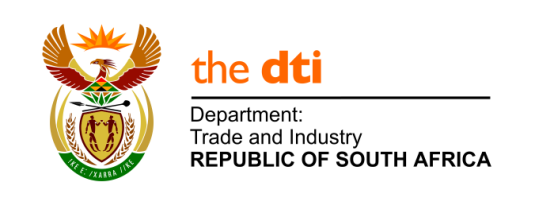                             THE NATIONAL ASSEMBLY				                          QUESTION FOR WRITTEN REPLY1724.	Mrs E N Ntlangwini (EFF) to ask the Minister of Trade and Industry:(1)	(a) What total amount of land owned by his department and the entities reporting to him in each province is (i) vacant and (ii) unused or has no purpose and (b) what is the (i) location and (ii) size of each specified plot of land;(2)	(a) how much of the land owned by his department and the entities reporting to him has been leased out for private use and (b) what is the (i) Rand value of each lease and (ii)(aa) location and (bb) size of each piece of land?NW1875EResponse from the Department(1)	(a) (i) & (ii) nil – the dti does not own land.(b) (i) & (ii) the dti does not own land.	(2)	(a) & (b) (i) & (ii) Nil – the dti does not own land.Response from the EntitiesThe South African Bureau of Standards (SABS) did not repond to the question.Entity(1)(a)(a)(i)(a)(ii)(b)(i)(b)(ii)(2)(a)(2)(b)(i)(2)(ii)(aa)(2)(ii)(bb)National Regulator For Compulsory Specifications (NRCS)16 486m2 – Office Building. Building undergoing renovations for NRCS Office Use.Not applicableNot applicablePort ElizabethNot applicableNo Land leased to third partiesNot applicableNot applicableNot applicable